Monday 25th January/wr/ at the beginning of words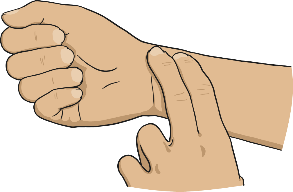 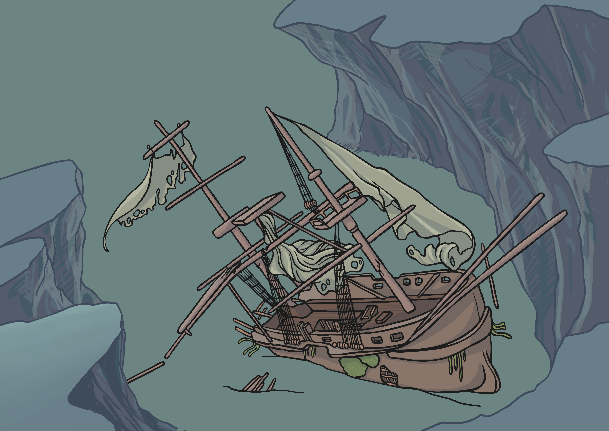 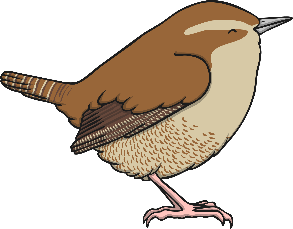 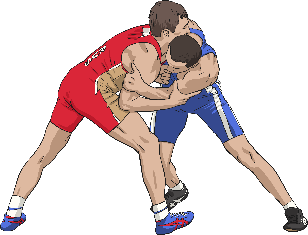 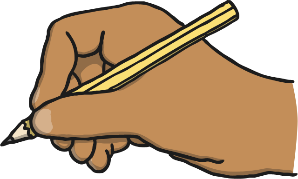 